Assises Régionales de la Santé 13 & 14 septembre - LyonCahier des chargesLa Région et l’Agence régionale Auvergne-Rhône-Alpes Entreprises organisent les 13 & 14 septembre 2023 un événement destiné aux acteurs du système de soins, élus, Ecoles Universités et formations, laboratoires de recherche, entreprises industrielles et start-ups (Medtech, Biotech, e-santé, etc.). Cet événement se tiendra à l’Hôtel de Région à Lyon (101 cours de Charlemagne, 69002 LYON).Le 13 septembre : une ½ Journée pour les acteurs du système du soin.Le 14 septembre : une ½ Journée pour la Pharma/Biotech, Medtech, e-santé...Les objectifs de cet événement sont :Valoriser et fédérer les différentes entreprises industrielles et sous-traitants de la filière santé dans tous les secteurs.Valoriser les atouts des territoires de la région et les actions de l’Agence, de la Région, ainsi que celles de leurs partenaires,Mettre en avant les établissements de formationCette manifestation sur deux demi-journées alternera plénières, temps de networking et showroom.Les projets recherchésA travers cet appel à exposition, l’Agence économique régionale recherche entre 20 à 30 exposants de type :Entreprises de l’industrie de la santé : pharma/biotech ; medtech ; e-santéSous-traitants des entreprises de l’industrie de la santéEntreprise de télémédecine, objets connectés, nouveaux usages de la santéOffreurs de solutions / Services pour les entreprises de l’industrie de la santéCentres de formation continue ou initialeCampus de formation d’entreprisesLes modalités d’expositionLes lauréats exposeront au sein des locaux de la Région Auvergne-Rhône-Alpes pour les demi-journées du 13 et 14 juin 2023. Un espace showroom dédié sera mis en œuvre, il sera positionné sur un espace dédié dans le hall principal.Chaque exposant bénéficiera d’un espace d’environ 6 m². La scénographie des espaces est actuellement en cours de définition et sera précisée ultérieurement (mobilier + type de visuels associés à chaque exposant).Des prises seront proposées. Cependant les rallonges électriques ne seront pas mises à disposition.Les exposants bénéficieront également d’une communication sur leur participation à l’événement via différents supports mis en œuvre par l’Agence (page Internet de présentation de l’événement, emailing, réseaux sociaux).A noter : Les expositions du 14 septembre seront sur l’ensemble de la journée. Le programme des tables rondes et des ateliers commenceront à 11h30.Auvergne-Rhône-Alpes Entreprises prend en charge :Les frais d’exposition : location de l’espace et aménagement, mobilier, signalétique, électricité, wifi.La communication autour de l’événementL’entreprise lauréate prend en charge :Les frais de transport de ses équipes et de son matérielL’installation de son stand la veille de l’événement (horaires à préciser) ou le matin même.La désinstallation de son stand à partir de 17h00 le jour de l’événement. (en fonction de la fin de l’horaire de l’évènement)Les modalités d’installation seront fournies lors de la première réunion avec les exposants.Les modalités de candidatureRédiger avec soin votre dossier de candidatureEnvoyer votre dossier par mail avant le 28 juillet 2023 à l’adresse suivante : edumas@arae.frLes dossiers non-conformes et/ou incomplets seront automatiquement ajournés.Le Comité de sélection, composé de membres de la Région et de l’Agence Auvergne-Rhône-Alpes Entreprises, étudiera les dossiers au regard des critères suivants :Adéquation avec la filière et les secteurs concernésInnovation de l’offre de l’entrepriseNotoriété, histoire et pérennité de l'entrepriseAncrage territorial et régional de l’entrepriseCaractère visuel et démonstratif du produit/procédé/service présenté,Production régionale et actions de valorisation des savoir-faireAccompagnement à la souveraineté de la FilièreEngagement RSE et/ou RH fort (emploi, formation...)Un intérêt couvrant les 2 demi-journées sera un plus.En cas de notation équivalente des entreprises, les dossiers remis en premier seront sélectionnés.Les candidats seront informés du résultat du comité de sélection au plus tard le 25 août 2023. Ils recevront également un guide d’exposition.Une première réunion d’informations se tiendra le 4 septembre à 14h en visioconférence.Ce dossier est confidentiel et destiné uniquement aux membres du Comité de sélection.? Pour toutes questions concernant l’appel à expositionEmilie DUMAS edumas@arae.frHugo Joyeux hjoyeux@auvergnerhonealpes-entreprises.frAssises Régionales de la Santé – 13/14 septembre 2023 - LyonDossier de candidature- Identification du candidat– Choix d’exposition une ou deux demi-journées Souhaite exposer le 13/09/23 lors de la ½ Journée pour les acteurs du système du soin (après- midi) (professionnels	de	santé,	centres	hospitaliers,	acteurs	institutionnels)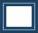  Souhaite exposer le 14/09/23 lors de la ½ Journée (démarrage 11h à 17h) pour la Pharma/Biotech, Medtech, e-santé...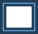 - Identification du responsable de projet- Présentation de l’entreprise- Présentation du savoir-faire, des produits ou des services proposés pour l’exposition (partie à développer)Toute candidature incomplète sera irrecevable.– Participation à l’expositionDécrivez le plus en détails possible sous quelles modalités vous aimeriez présenter votre savoir-faire, vos offres, vos produits, solutions...…………………………………………………………………………………………………………………………………………………………………………………………………………………………………………………………………………………………………………………………………………………………………………………………………………………………………………………………………………………………………………………………………………………………………………………………………………………………………………………………………………………………………………………………………………………………………………………………………………………………………………………………………………………………………………………………………………Avez-vous besoin d’un socle d’exposition pour exposer votre solution ?Oui	NonSi oui, quelle est la taille requise pour le socle (hauteur, largeur, longueur, poids des éléments exposés) ?…………………………………………………………………………………………………………………………………………………………………………………………………………………………………………………………………………………………………………………………………………………………………………Si non, quelle est l’emprise au sol de votre solution qui sera exposée et la hauteur ?…………………………………………………………………………………………………………………………………………………………………………………………………………………………………………………………………………………………………………………………………………………………………………Poids	KgAvez-vous besoin d’électricité ?Oui	NonSi oui précisez pour quel usage :Avez-vous besoin d’une connexion internet pour le bon déroulement de démonstrations concernant votre solution ?Oui	NonSi oui : internet filaire est-il indispensable ?– Communication – A joindre au dossier (pour un gain de temps)Raison socialeDépartementN° SIRETCode NAFSite internetNom, prénom, qualité : …………………………………………………………………………………………………………………………….……Nom, prénom, qualité : …………………………………………………………………………………………………………………………….……Téléphone : ……………………………………Mail : ……………………………………………………………………………………………….Taille de l’entrepriseNature de l'activité (compétences et savoir-faire) et Principaux produits/servicesMarché et stratégie de l’entreprisePart du chiffre d’affaires sur le marché du Luxe Part de marché à l’internationalImplantation géographique (siège social et sites de production)Nom exact de l’entreprise à communiquer sur lessupports de communicationLe logo de votre société format vectoriel – haute- Définition .ai/.eps permettant l’impression et un format png pour lacommunication digitaleUne description de l’activité ou du projet en 600 mots(espace compris)Site web de l’entrepriseLien réseaux sociaux Linkedin/Twitter/FacebookContact mail de la personne référente de la communication de votrestructure